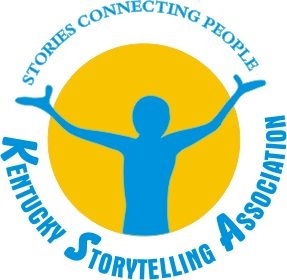 2021 Call for Proposalsfor the Kentucky Storytelling ConferenceIn order to fulfill our mission and goals we are seeking all ideas for workshop sessions on any aspect of the art of storytelling. By “any aspect” we truly mean “any” – so workshops on story crafting, on storytelling technique, on working with particular audiences or particular types of stories, on the business/art of creating a telling career or creating storytelling events, on using the art of storytelling to achieve a goal other than story performance – truly we are open to any idea you have as we strive to create a varied offering within our somewhat limited budget.We are planning this conference as primarily an in-person event with some virtual offerings; however, if necessary because of pandemic restrictions, we will change to a 100% virtual event. So, as a presenter, if you submit a proposal for the in-person workshops, you’ll also need to be able to present virtually should that become necessary. To see our mission and goals:  http://www.kystory.org/about-KSA/mission-and-goals.shtmlTo see our 2019 Workshops: http://www.kystory.org/conference/workshops.shtml Have an idea?  Send it on! When:  Friday November 12 (evening only), Saturday Nov. 13 (all day & evening) 2021.Where: Blue Licks Battlefield State Resort Park, 10299 Maysville Road, Carlisle, Kentucky 40311 https://parks.ky.gov/carlisle/parks/historic/blue-licks-battlefield-state-resort-park Honorariums & Conference Session Lengths:$300 for a 2 hour session to be delivered virtually from your home or other location arranged by you on Saturday Nov. 13 (one will be selected)$175 + a conference registration for a 1 hour session delivered in person at Blue Licks (six will be selected) Should the conference need to become 100% virtual, you would need to deliver your workshop from your home or other location you arrange.All workshop sessions take place on Saturday during the day.Any expenses, including travel, food, and lodging are your responsibility.  A limited number of lodging rooms are available at Blue Licks State Resort Park @ $88 per night (including taxes and fees) for single or double occupancy. Each additional adult $10.00 per night. No charge for children under 18 staying with adults. Two-bedroom cottages are $155 per night (including taxes and fees)  Lodging at a variety of prices is available in Maysville (23 miles away) or Lexington (52 miles away). Proposal Deadline: May 7, 2021You will be notified about workshop selections by July 1st. How to Submit:(Preferred) Via email to: conference2021@kystory.org(If necessary) Via postal mail to: KSA, P O Box 4148, Frankfort, KY 40604-4148Your proposal needs to include the following information (1- 10 everyone; 11 -- 12 only one-hour workshops):	You may submit as many proposals as you wish. Name of Presenter(s) (If more than one presenter, only one honorarium will be paid):	phone number(s)	email(s)	postal address (for primary contact only if more than one presenter)	website or other online resource (if applicable)2.  Title of Workshop: Written how you would want it on the KSA website and in other publicity materials	 (maximum 10 words)3. Brief Workshop Description for print publicity (Maximum 10 words): 4. Workshop Description for the KSA website (Maximum 100 words, and shorter will more likely be read by website visitors!)5. Workshop Presentation Method:	Describe how you plan to conduct your workshop – what percentage of time will be	lecture? discussion? active audience participation? other methods? (maximum 100 words) (Feel free to add, if appropriate, how your workshop would be different if it became a virtual workshop.) 6. Workshop Goals:	What will participants know or be able to do as a result of your workshop session?	(maximum 100 words)7. Intended Audience:Is your workshop appropriate for young storytellers, ages 8-17?Do participants need storytelling experience? If yes, what level? Beginning, intermediate or advanced?Are there specific groups for whom this workshop would be especially appropriate?If yes, please list them – for example, teachers, librarians, preachers, business people, therapists.8. Session Length – Two hour virtual workshop or One hour in-person workshop?	If you believe your workshop is appropriate for both session lengths, tell us what will be different in your presentation and in what your participants will know or be able to do for each session length you propose.9.  Short Bio:	Written how you would want it to appear on the KSA website (maximum 100 words)10. References:     Please provide contact information for three people who can comment on the quality of your work as a workshop presenter. For each reference include the following:Name:Phone:Email (if available):City and State (so we can be aware of time zones & call at an appropriate time)11. (One Hour Workshops only) We have easels, large pads, and markers in each room for your use. A screen is available in each meeting room at no charge. You may bring your own projector and cables. To use a projector provided by Blue Licks, you would need to supply a laptop (compatible with HDMI cables and not a ServePro brand laptop) and pay a $75.00 fee. Free wifi is available. Handouts for participants are your responsibility.Will you be using a Blue Licks projector?Will you be using your own projector?Will you bring any other technology for your use?12.(One Hour Workshops only) How do you want the room set up?Classroom (chairs and tables)Theater (chairs in rows)Open space (chairs only around the edges of the room)Some rooms are large enough for both theater and open space, so if you need both, please tell us. If more than one of these different set-ups would work equally well for you, tell us that too, please.* * * * * * * * * * * * * * * * * * * * * * * * * * * * * * * * * * * * * * * * * * * * * * * * * * * Proposal Deadline: May 7, 2021How to Submit:(Preferred) Via email to conference2021@kystory.org(If necessary) Via postal mail to: KSA P O Box 4148Frankfort, KY 40604-4148